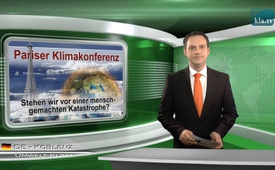 Parijse klimaatconferentie: Staan we voor catastrofe die door de mens wordt veroorzaakt?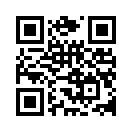 Op 11 december eindigde de 21ste klimaatconferentie van de Verenigde Naties, die plaatsvond in Parijs van 30 november tot 11december. Voor de eerste keer was het ogenschijnlijk het doel om een overeenkomst af te spreken met bindende klimaatdoelstellingen voor alle 194 lidstaten van de VN- klimaatconventie. Op basis hiervan moet een beperking van de globale temperatuurstijging worden bereikt tot maximaal ongeveer 2°. Hooggeplaatste ministers beraadslaagden met andere comités en niet- gouvernementele groeperingen hoe de klimaatverandering, die zogezegd door de mens wordt veroorzaakt,  te stoppen is.Op 11 december eindigde de 21ste klimaatconferentie van de Verenigde Naties, die plaatsvond in Parijs van 30 november tot 11december. Voor de eerste keer was het ogenschijnlijk het doel om een overeenkomst af te spreken met bindende klimaatdoelstellingen voor alle 194 lidstaten van de VN- klimaatconventie. Op basis hiervan moet een beperking van de globale temperatuurstijging worden bereikt tot maximaal ongeveer 2°. Hooggeplaatste ministers beraadslaagden met andere comités en niet- gouvernementele groeperingen hoe de klimaatverandering, die zogezegd door de mens wordt veroorzaakt,  te stoppen is. 
Door jarenlang intensief media- en lobbywerk is een diep geloof ontstaan bij de wereldbevolking dat we voor een grote, door de mens veroorzaakte catastrofe zouden staan: nl. de globale opwarming van de aarde. 
Hoe komt het echter dat steeds weer veel degelijke wetenschappers een fel standpunt innemen tegen de officiële versie die zegt dat de mens de opwarming van de aarde veroorzaakt? Als slechts één voorbeeld kunnen we hier het “U.S. Senate Minority Report” vermelden. In 2008 wendden 700 wetenschappers zich tot de Amerikaanse senaat om de absolute onhoudbaarheid van de wijdverbreide beweringen kenbaar te maken.
Om de these van een door de mens veroorzaakte klimaatverandering te manifesteren, werd door de UNO speciaal een wereld-overkoepelende commissie voor klimaatverandering in het leven geroepen: het IPCC.
Vanuit wetenschappelijke kringen hoort men echter steeds weer hardop de beschuldiging over grove manipulatie van klimaatgegevens door het IPCC, zoals bv. het negeren van natuurlijke warme en koude periodes. In 2009 werden meer dan 1.000 mails gepubliceerd door internet hackers die de manipulatie van klimaatgegevens - door een tak van het IPPC - blootlegden.
Te laten geloven dat de mens de klimaatverandering veroorzaakt, moet met alle middelen worden opgewekt. Dit gaf zelfs Stephen Schneider, leider van werkgroep II, toe.  
“We moeten daarom schrikaanjagende scenario’s aankondigen, simplistische dramatische statements maken en niet de een of andere twijfel die wij kunnen hebben, melden. Om opmerkzaamheid te doen ontstaan hebben we dramatische statements nodig en geen twijfel aan het gezegde. Ieder van ons als onderzoeker moet beslissen in hoeverre hij eerlijk of eerder effectief wil zijn!”

Hartmut Bachmann, voormalig insider van het IPCC schrijft in zijn boek “De leugen van de klimaatcatastrofe” over de geschiedenis van het IPCC. Die is vanaf het begin gevormd door leugen, manipulatie en geheimhouding. Kijk daarvoor ook naar zijn voordracht: “De geboorte van de klimaatleugen”, die hij in 2009 hield op een conferentie van de Anti-Censuur-Coalitie. (alleen in het Duits)
Dit, alsook een referaat van Dr. Helmut Böttinger – “Klimaatverandering – zekerheid of politieke intrige?” – vindt u onder de rubriek “Bildung unzensiert”.

Neemt men zakelijk een aantal getallen ter hand dan krijgen we het volgende beeld. 
De mens veroorzaakt maar 1 tot 4% van het CO2 gehalte in de lucht en Duitsland op zijn beurt hiervan slechts een kleine fractie. De Duitse bijdrage aan het EU-klimaatpakket zou weliswaar honderden miljarden Euro’s verslinden, maar slechts bijdragen tot een berekende temperatuurvermindering van 0,0007 °C, zoals de Duitse fysicus en emeritus hoogleraar Horst-Joachim Lüdecke uiteenzette.
Lüdecke deed de uitspraak: “We hebben geen klimaatonderzoekers nodig.” Want er is geen wetenschappelijk bewijs dat CO2 de atmosfeer opwarmt. In zijn door vakgenoten getoetste vakpublicaties komt Lüdecke tot het resultaat 1. dat de globale temperatuurschommelingen in de 20ste eeuw niet groter zijn dan die van de laatste 2000 jaar, 2. dat de globale opwarming van de 20ste eeuw overwegend van natuurlijke oorsprong was en 3. dat het globale verloop van de temperatuur teruggebracht kan worden op natuurlijke cycli.

Een echt wetenschappelijk bewijs voor een door de mens veroorzaakte klimaatopwarming is er nooit geweest. Het geloof in de klimaatcatastrofe functioneert alleen door een alles omvattend propaganda- en lobbywerk.

Hier twee voorbeelden van rampscenario’s uit Der Spiegel. In 1986 toonde Der Spiegel een beeld van de Keulse Dom onder water;

[Hier het beeld 1 inlassen in het aanhangsel]

In 2015 drukte Der Spiegel het beeld af van een brandende wereld:  [Hier beeld 2 inlassen in het aanhangsel]

Besluit:
Heel veel gerenommeerde neutrale wetenschappers schatten de tegenwoordige klimaatopwarming als volgt in:
- we komen uit een iets koudere fase en gaan over in een iets warmere fase
- dit heeft überhaupt niets te maken met de mens zelf
- de opwarming van de aarde heeft ook niets te maken met de uitstoot van broeikasgassen, maar is alleen gebaseerd op sterkere of zwakkere zonneactiviteit. 

Ondanks al deze overweldigende tegenstemmen van vermaarde wetenschappers werd de grootste klimaattop in Parijs doorgevoerd met een enorme inzet aan kosten en personeel. De financiële kosten om een beperking van de globale temperatuurstijging tot maximaal 2°C te krijgen, zullen zeer zeer groot worden. Uiteindelijk zal de belastingbetaler hiervoor moeten opdraaien, evenals de economie. Sir Nicholas Stern, de vroegere hoofdeconoom van de Wereldbank, schat dat minstens 50 biljoen Euro nodig is om de schijnbaar noodzakelijke doelen ter bescherming van het klimaat te bereiken. Maar wie profiteert daarvan en wie zit daarachter? Kijk daarvoor binnenkort naar onze volgende uitzending “Wie heeft baat bij de meest gigantische klimaatconferentie aller tijden?door Anne G.Bronnen:Beeld 1:
Bron: www.sackstark.info/?p=16076

Beeld 2:
Bron:
www.spiegel.de/spiegel/print/d-131927786.html

Bronnen :

www.eike-klima-energie.eu/climategate-anzeige/das-maerchen-vom-konsens/

www.epw.senate.gov/public/index.cfm/2008/12/post-d6d95751-802a-23ad-4496-7ec7e1641f2f

https://de.wikipedia.org/wiki/Europ%C3%A4isches_Institut_f%C3%BCr_Klima_und_Energie

https://de.wikipedia.org/wiki/Horst-Joachim_L%C3%BCdecke

AZK: Referat von Hartmut Bachmann: Die Geburt der Klimalüge
www.anti-zensur.info/azkmediacenter.php?mediacenter=conference&topic=5&id=26

AZK: Referat von Dr. Helmut Böttiger: Klimawandel: Gewissheit oder politische Machenschaft?
www.anti-zensur.info/azkmediacenter.php?mediacenter=conference&topic=1&id=11

https://de.wikipedia.org/wiki/Europ%C3%A4isches_Institut_f%C3%BCr_Klima_und_Energie

www.welt.de/wirtschaft/article5479382/Die-verborgenen-Kosten-des-Klimaschutzes.htmlDit zou u ook kunnen interesseren:#Klimaat - www.kla.tv/KlimaatKla.TV – Het andere nieuws ... vrij – onafhankelijk – ongecensureerd ...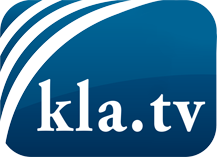 wat de media niet zouden moeten verzwijgen ...zelden gehoord van het volk, voor het volk ...nieuwsupdate elke 3 dagen vanaf 19:45 uur op www.kla.tv/nlHet is de moeite waard om het bij te houden!Gratis abonnement nieuwsbrief 2-wekelijks per E-Mail
verkrijgt u op: www.kla.tv/abo-nlKennisgeving:Tegenstemmen worden helaas steeds weer gecensureerd en onderdrukt. Zolang wij niet volgens de belangen en ideologieën van de kartelmedia journalistiek bedrijven, moeten wij er elk moment op bedacht zijn, dat er voorwendselen zullen worden gezocht om Kla.TV te blokkeren of te benadelen.Verbindt u daarom vandaag nog internetonafhankelijk met het netwerk!
Klickt u hier: www.kla.tv/vernetzung&lang=nlLicence:    Creative Commons-Licentie met naamgeving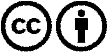 Verspreiding en herbewerking is met naamgeving gewenst! Het materiaal mag echter niet uit de context gehaald gepresenteerd worden.
Met openbaar geld (GEZ, ...) gefinancierde instituties is het gebruik hiervan zonder overleg verboden.Schendingen kunnen strafrechtelijk vervolgd worden.